附件1人大代表建议和政协委员提案办理工作流程图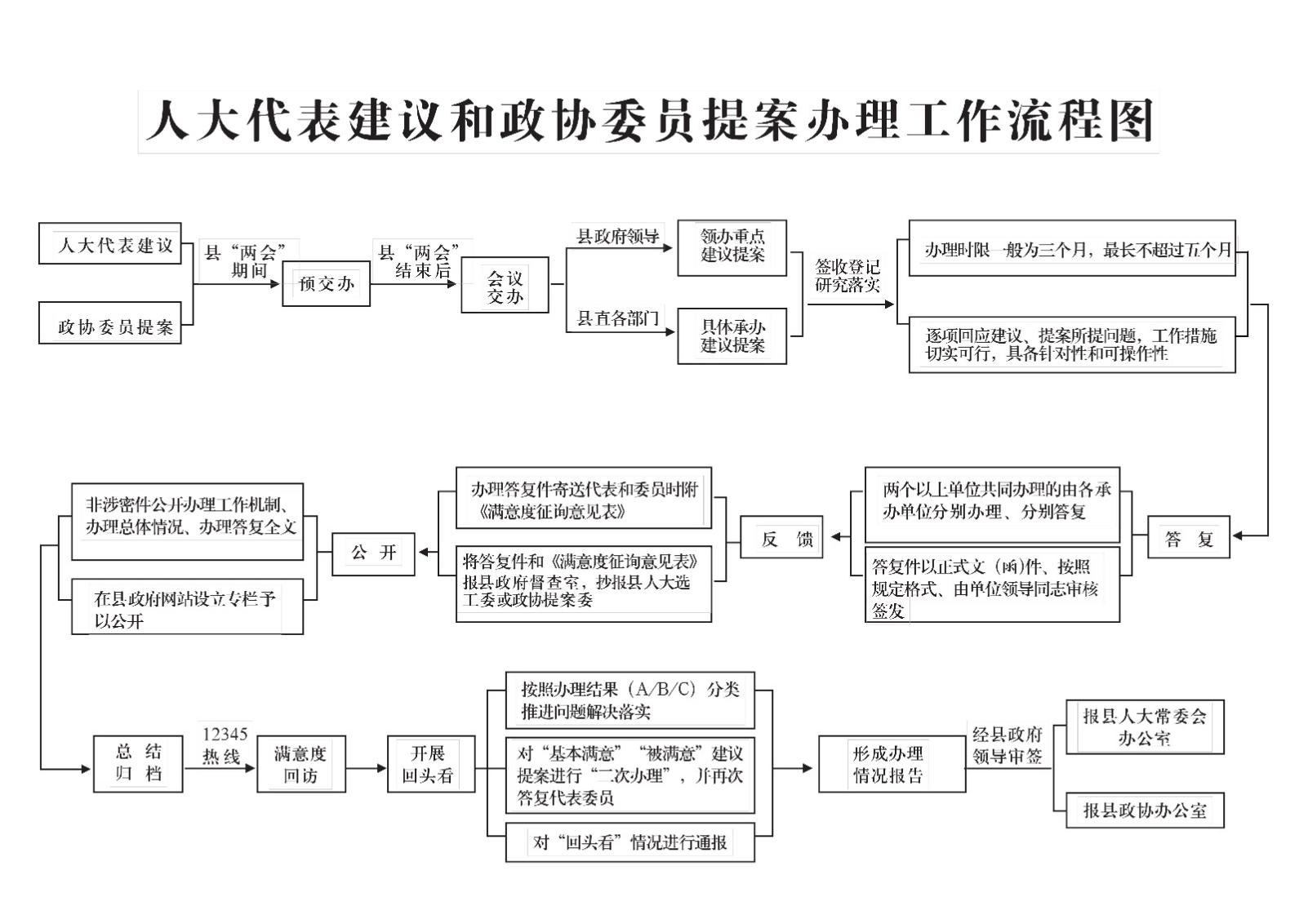 